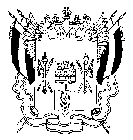 Отдел образования Администрации Усть-Донецкого районаПРИКАЗ25 мая 2015 года                                                                                           № 194                                                                                                                                                                                                                                                                                                                                                                                                                                                                                                               Об утверждении документов, регламентирующихпроведение муниципального конкурса лучших учителей В целях проведения конкурса на получение денежного поощрения лучшими учителями Ростовской области в 2015 году в рамках подпрограммы «Развитие дошкольного, общего и дополнительного образования детей» государственной программы Российской Федерации «Развитие образования на 2013 – 2020 годы», утвержденной распоряжением Правительства Российской Федерации от 22 ноября 2012 г. № 2148-р, и на основании приказа Министерства образования и науки Российской Федерации от 6 апреля 2015 г. № 362 «Об утверждении Правил проведения конкурса на получение денежного поощрения лучшими учителями», приказ министерства общего и профессионального образования Ростовской области от 19.05.2015 года №311 «Об утверждении документов, регламентирующих проведение конкурса лучших учителей в Ростовской области»ПРИКАЗЫВАЮ:1. Утвердить:1.1. Положение о проведении муниципального конкурса на получение денежного поощрения лучшими учителями Ростовской области в рамках подпрограммы «Развитие дошкольного, общего и дополнительного образования детей» государственной программы Российской Федерации «Развитие образования на 2013 – 2020 годы», утвержденной распоряжением Правительства Российской Федерации от 22 ноября 2012 г. № 2148-р (приложение № 1);1.2. Положение о муниципальной конкурсной комиссии по отбору лучших учителей на получение денежного поощрения(далее – муниципальная конкурсная комиссия) (приложение № 2); 1.3. Положение о конфликтной комиссии (приложение № 3);1.4. Муниципальную методику экспертизы конкурсных материалов лучших учителей на получение денежного поощрения (приложение № 4).2. Заведующему методическим кабинетом В.П.Егоровой:2.1.Довести настоящий приказ до сведения руководителей образовательных организаций и разместить его на сайте отдела образования Администрации Усть-Донецкого района.2.2.Организовать работу муниципальной конкурсной комиссии на базе отдела образования Администрации Усть-Донецкого района в период с 27.05.2015 года по 02.06.2015 года. 3. Контроль за исполнением данного приказа оставляю за собой.Заведующий отделом образованияАдминистрации Усть-Донецкого района                                   М.В. Гагулина Подготовлен Егоровой В.П.9-90-50Приложение № 1к приказу отдела образованияАдминистрацииУсть-Донецкого районаот 25.05.2015 года № 194ПОЛОЖЕНИЕ о проведении муниципального конкурса на получение денежного поощрения лучшими учителями Ростовской области в рамках подпрограммы «Развитие дошкольного, общего и дополнительного образования детей» государственной программы Российской Федерации «Развитие образования на 2013 – 2020 годы», утвержденной распоряжением Правительства Российской Федерации от 22 ноября 2012 г. № 2148-р1. Общие положения:1.1. Положение о проведении конкурса на получение денежного поощрения лучшими учителями Ростовской области в рамках подпрограммы «Развитие дошкольного, общего и дополнительного образования детей» государственной программы Российской Федерации «Развитие образования на 2013 – 2020 годы», утвержденной распоряжением Правительства Российской Федерации от 22 ноября 2012 г. № 2148-р, разработано на основании Указа Президента Российской Федерации от 28 января 2010 года № 117 «О денежном поощрении лучших учителей», приказа Министерства образования и науки Российской Федерации (далее – Минобрнауки России) от 6 апреля 2015 г. № 362 «Об утверждении Правил проведения конкурса на получение денежного поощрения лучшими учителями» и определяет порядок проведения конкурса на получение денежного поощрения лучшими учителями Ростовской области (далее – конкурс).1.2. Основными принципами проведения конкурса являются гласность, открытость, прозрачность процедур и обеспечение равных возможностей для участия в нем учителей образовательных организаций.1.3. Денежное поощрение лучших учителей образовательных организаций, реализующих образовательные программы начального общего, основного общего и среднего общего образования, осуществляется на конкурсной основе за высокие достижения в педагогической деятельности, получившие общественное признание. 1.4. На участие в конкурсе имеют право учителя со стажем педагогической деятельности не менее трех лет, основным местом работы которых является образовательная организация.Лица, осуществляющие в указанных образовательных организациях только административные или организационные функции, право на участие в конкурсе не имеют.1.5. Выдвижение учителей на получение денежного поощрения проводится с их согласия коллегиальным органом управления образовательной организацией.1.6. Для проведения конкурса создается муниципальная конкурсная комиссия по отбору лучших учителей на получение денежного поощрения, состав которой утверждается приказом отдела образования Администрации Усть-Донецкого района (далее – отдел образования). 1.7. Порядок проведения муниципального конкурсного отбора лучших учителей определяет муниципальная конкурсная комиссия в соответствии с критериями, утвержденными приказом Минобрнауки России от 6 апреля 2015 г. № 362 «Об утверждении Правил проведения конкурса на получение денежного поощрения лучшими учителями» (далее – Критерии конкурсного отбора). 1.8. Необходимые для проведения конкурса документы муниципального уровня утверждаются приказом отдела образования.1.9. Конкурсный отбор претендентов на денежное поощрение осуществляется в два этапа: на муниципальном и областном.1.10. Отдел образования обеспечивает информирование общественности об организации, ходе и результатах конкурса. 2. Порядок проведения конкурсного отбора на муниципальном этапе:2.1. Для проведения конкурса создается муниципальная конкурсная комиссия (не менее 7 человек), в состав которой входят руководители образовательных организаций, представители профессиональных объединений работодателей, общественных объединений, осуществляющих свою деятельность в сфере образования, родители (законные представители) обучающихся, и конфликтная комиссия (не менее 5 человек) из числа представителей органов местного самоуправления. 2.2. Муниципальная конкурсная комиссия обеспечивает гласность, открытость, прозрачность процедур и равные возможности для участия в конкурсе учителей образовательных организаций, расположенных на территории муниципального образования, реализующих образовательные программы начального общего, основного общего и среднего общего образования.2.3. Деятельность муниципальной конкурсной и конфликтной комиссий регулируется соответствующим положением, планом работы. Решения комиссий оформляются протоколами.2.4. Муниципальная конкурсная комиссия:устанавливает порядок проведения публичной презентации;осуществляет анализ профессиональных достижений педагогов на основании критериев с использованием показателей региональной методики экспертизы конкурсных материалов лучших учителей на получение денежного поощрения;осуществляет конкурсный отбор претендентов на денежное поощрение. 2.5. В муниципальную конкурсную комиссию предоставляются конкурсные документы: копии решения (выписки из решения) коллегиального органа управления образовательной организации о выдвижении учителя;копии документа о соответствующем уровне профессионального образования, заверенной руководителем образовательной организации;копии трудовой книжки, заверенной руководителем образовательной организации;информация о профессиональных достижениях учителя, заверенная руководителем образовательной организации и сформированная в соответствии с Критериями конкурсного отбора на бумажном и электронном носителях;презентации результатов педагогической деятельности местной общественности и профессиональному сообществу (на бумажном и электронном носителях).Для формирования базы данных об учителях-претендентах на получение денежного поощрения в муниципальную конкурсную комиссию также представляются: копия диплома о профессиональной переподготовке претендента, заверенная руководителем образовательной организации (при наличии); выписка из тарификационной ведомости о педагогической нагрузке за три последних года;ксерокопия паспорта, заверенная руководителем образовательной организации;заявление учителя в муниципальную конкурсную комиссию о согласии на передачу персональной информации (домашнего адреса, телефона) третьему лицу.Регистрация конкурсных документов осуществляется муниципальной конкурсной комиссией.2.6. На основании результатов конкурсного отбора муниципальная конкурсная комиссия формирует рейтинг участников конкурса и определяет участников конкурсного отбора областного уровня из числа учителей, набравших наибольшее количество баллов. 3. Порядок проведения конкурсного отбора на муниципальном этапе:3.1. Представление материалов конкурсной документации учителей-претендентов на получение денежного поощрения в муниципальную конкурсную комиссию осуществляют руководители образовательных организаций.3.2. Муниципальная конкурсная комиссия осуществляет регистрацию конкурсных документов: 3.2.1. Результаты муниципального этапа конкурса:список учителей, выдвигаемых для участия в конкурсном отборе муниципального уровня, заверенный руководителем образовательной организации;итоговый протокол муниципальной конкурсной комиссии, утверждающего рейтинг претендентов на получение денежного поощрения (с указанием соответствующих баллов), подписанный  председателем и членами муниципальной конкурсной комиссии;3.2.2. Документы учителей-претендентов:заявка на участие в конкурсе (на бумажном и электронном носителях); копия паспорта, заверенная руководителем образовательной организации;копия лицензии на право ведения образовательной деятельности организации, в которой трудится участник конкурса (на бумажном и электронном носителях), заверенная руководителем образовательной организации;копия страниц Устава, где указан коллегиальный орган управления образовательной организацией, заверенная руководителем образовательной организации;копия трудовой книжки, заверенная руководителем образовательной организации;копии документов о соответствующем уровне профессионального образования, заверенные руководителем образовательной организации (копия диплома о профессиональном образовании участника конкурса, копия диплома о профессиональной переподготовке участника конкурса), заверенные руководителем образовательной организации;выписка из тарификационной ведомости о педагогической нагрузке за три последних года, заверенная руководителем образовательной организации;копия решения (выписка из решения) коллегиального органа управления образовательной организацией о выдвижении учителя;заявление участника в областную конкурсную комиссию о согласии на передачу персональной информации (домашнего адреса, телефона и др.) третьему лицу;доверенность ответственному исполнителю на передачу документов участника конкурса в конкурсную комиссию;информация о публичной презентации общественности и профессиональному сообществу результатов педагогической деятельности, достоверность которой должна быть документально подтверждена (документальным подтверждением публичной презентации учителя являются: справка работодателя о том, что такая презентация имела место, и итоговый оценочный лист с указанием баллов, полученных учителем, подписанный председателем муниципальной конкурсной комиссией); «Информационная карта участника конкурса» (на бумажном и электронном носителях);информация о профессиональных достижениях учителя, заверенная руководителем образовательной организации и сформированная в соответствии с критериями конкурсного отбора (на бумажном и электронном носителях).3.3. Ответственность за достоверность информации, представленной в конкурсных материалах учителей, несут заявители. 3.4. На основании поданных конкурсных материалов формируется список учителей-участников конкурса муниципального уровня. 3.5.Муниципальная конкурсная комиссия проводит экспертизу конкурсных материалов участников конкурса на получение денежного поощрения лучших учителей на основании Критериев конкурсного отбора.3.6. Экспертиза конкурсных материалов каждого участника осуществляется не менее чем двумя экспертами.3.7. Экспертиза результатов деятельности учителей заключается в изучении конкурсных документов  учителей-претендентов на получение денежного поощрения и установлении соответствия результатов деятельности учителя Критериям конкурсного отбора.3.8. В случае необходимости проводится дополнительная экспертиза деятельности учителей, набравших одинаковое количество баллов.3.9. На основании результатов экспертизы деятельности учителей по Критериям конкурсного отбора конкурсная комиссия составляет рейтинг участников конкурса. 3.10. На основании рейтинга участников конкурса в соответствии с объемом предоставленной субсидии на выплату денежного поощрения лучшим учителям образовательных организаций конкурсная комиссия формирует список победителей конкурса и направляет его на рассмотрение в минобразование Ростовской области.3.11. Список победителей конкурса, одобренный минобразованием Ростовской области, направляется для утверждения в Минобрнауки России.3.12. Утвержденный Минобрнауки России список лучших учителей-победителей конкурса доводится до сведения органов местного самоуправления муниципальных районов и городских округов в сфере образования и общественности минобразованием Ростовской области.3.13. В соответствии с приказом Минобрнауки  России, утверждающим список победителей, лучшие учителя Ростовской области получают денежное поощрение из федерального бюджета в размере 200 тыс. рублей и награждаются Почетными грамотами Министерства образования и науки Российской Федерации. 3.14. В соответствии с постановлением Правительства Ростовской области от 24.11.2011 № 155 «О премиях и стипендиях Губернатора Ростовской области в сфере образования» и на основании решения областной конкурсной комиссии минобразование Ростовской области в течение 3 месяцев со дня окончания конкурса подготавливает проект распоряжения Правительства Ростовской области о присуждении премий Губернатора Ростовской области первым по рейтингу среди учителей общеобразовательных организаций, участвовавших в конкурсе лучших учителей, но не ставших победителями, на основании которого премии выплачиваются из областного бюджета. 3.15. Награждение учителей-победителей осуществляется на региональном и муниципальном уровнях в торжественной обстановке.Приложение № 2к приказу отдела образования Администрации Усть-Донецкого районаот 25.05.2015 года № 194ПОЛОЖЕНИЕо муниципальной конкурсной комиссии по отбору лучших учителей на получение денежного поощрения1. Общие положения:1.1. Положение о муниципальной конкурсной комиссии по отбору лучших учителей на получение денежного поощрения определяет порядок создания, функции и организацию деятельности муниципальной конкурсной комиссии.1.2. Состав муниципальной конкурсной комиссии утверждается приказом отдела образования Администрации Усть-Донецкого района. Общее руководство деятельностью муниципальной конкурсной комиссии осуществляется председателем муниципальной конкурсной комиссии. В случае отсутствия председателя его функции в муниципальной конкурсной комиссии выполняет другое лицо из состава муниципальной конкурсной комиссии, назначенное приказом отдела образования Администрации Усть-Донецкого района.1.3. Деятельность муниципальной конкурсной комиссии осуществляется отделом образования.1.4. Заседания муниципальной конкурсной комиссии проводятся в соответствии с планом работы, утвержденным председателем комиссии. На общих заседаниях муниципальной конкурсной комиссии рассматриваются вопросы подготовки, проведения и подведения итогов конкурсного отбора.1.5. Решения муниципальной конкурсной комиссии принимаются путем открытого голосования большинством голосов присутствующих на заседании членов комиссии. В случае равенства голосов «за» и «против» решающим является голос председательствующего.1.6. Решения муниципальной конкурсной комиссии оформляются протоколом, который подписывает председатель муниципальной конкурсной комиссии.2. Состав муниципальной конкурсной комиссии:2.1. В состав муниципальной конкурсной комиссии входят: руководители образовательных организаций в количестве не более одной четвертой от общего числа членов муниципальной конкурсной комиссии, представители профессиональных объединений работодателей в количестве не более одной четвертой от общего числа членов областной конкурсной комиссии, общественных объединений, осуществляющих свою деятельность в сфере образования, в количестве не более одной четвертой от общего числа членов муниципальной комиссии и родители (законные представители) обучающихся образовательных организаций в количестве не более одной четвертой от общего числа членов областной конкурсной комиссии.2.2. Отбор представителей для включения в состав муниципальной конкурсной комиссии осуществляется на основании критериев:базовое профессиональное педагогическое образование;наличие соответствующей квалификации, позволяющей оценивать работу учителей в соответствии с Критериями конкурсного отбора;активное участие в деятельности общественной организации;понимание социальной ценности образования, процессов его инновационного развития;наличие авторитета в общественной и педагогической сфере; наличие способности к аналитической работе для представления обоснованных и объективных выводов о результатах деятельности учителя;знание нормативной и методической базы конкурса;ответственность. 3. Принципы работы и функции муниципальной конкурсной комиссии:3.1. Принципы работы муниципальной конкурсной комиссии:коллегиальность;равноправие;открытость и публичность;независимость экспертизы;обоснованность оценки;направленность деятельности на дальнейшее инновационное развитие муниципальной системы образования.3.2. Функции муниципальной конкурсной комиссии:информирует общественность и потенциальных участников конкурса о порядке и сроках проведения конкурсных мероприятий;осуществляет сбор заявок участников конкурса;консультирует по вопросам подготовки документации и по процедурам конкурсного отбора;обеспечивает техническое оформление принимаемой документации;создает базы данных об учителях, участвующих в конкурсе;проводит экспертизы результатов деятельности учителей по Критериям конкурсного отбора;оформляет экспертные заключения;обрабатывает итоговые результаты общественной экспертизы;формирует рейтинг учителей-участников конкурса;осуществляет техническое оформление списков победителей;проводит мониторинг и анализирует результаты реализации данного мероприятия на муниципальном уровне;хранит конкурсную документацию;проводит заседания, ведет протоколы заседаний муниципальной конкурсной комиссии;подготавливает информацию о ходе реализации конкурса, предоставляет информацию для размещения на сайте отдела образования.4. Функции председателя и членов муниципальной конкурсной комиссии:4.1. Функции председателя областной конкурсной комиссии: планирует работу муниципальной конкурсной комиссии; распределяет обязанности между членами муниципальной конкурсной комиссии; проводит общие заседания; утверждает решения; координирует работу членов муниципальной конкурсной комиссии; обеспечивает сохранность конкурсных документов.4.2. Функции членов муниципальной конкурсной комиссии:посещают инструктивные совещания, заседания, предупреждают председателя муниципальной конкурсной комиссии о возможном отсутствии;своевременно знакомятся с конкурсной документацией участников конкурсного отбора;руководствуются утвержденной процедурой и методикой проведения экспертизы;проводят экспертизу результатов работы учителя на основе анализа информации о его профессиональных достижениях;оформляют экспертные заключения; несут ответственность за правильность оформления экспертного заключения, исключающую исправления, отсутствие расшифровки подписи и даты проведения экспертизы;соблюдают в своей работе деловую этику; свободны в оценке результатов деятельности учителей-участников конкурса и могут формулировать особое мнение.5. Порядок проведения экспертизы конкурсных материалов:5.1. Конкурсные материалы учителей-участников конкурса для осуществления экспертизы распределяются между членами конкурсной комиссии методом случайной выборки.5.2. Анализ и оценка конкурсных материалов каждого участника конкурса должны быть осуществлены не менее чем 2 экспертами.5.3. Результаты экспертизы конкурсных материалов учителей-участников конкурса вносятся в экспертное заключение.5.4. Ход и результаты экспертизы могут обсуждаться на общих заседаниях муниципальной конкурсной комиссии.5.5. Результаты экспертизы оформляются итоговым протоколом заседания муниципальной конкурсной комиссии.Приложение № 3к приказу отдела образования Администрации Усть-Донецкого районаот 25.05.2015 года № 194ПОЛОЖЕНИЕо конфликтной комиссии1. Положение о конфликтной комиссии определяет функции, порядок создания и порядок работы конфликтной комиссии:1.1. Конфликтная комиссия создается для рассмотрения письменных обращений учителей-участников конкурса по вопросам процедуры конкурса: сроков приема документов, их номенклатуре и качеству оформления представляемых конкурсных материалов, а также их соответствия правилам проведения конкурса.Вопросы содержания результатов экспертизы конкурсных материалов учителей-участников конкурса по критериям отбора, относящиеся к исключительной компетенции муниципальной конкурсной комиссии, конфликтной комиссией не рассматриваются.1.2. Состав конфликтной комиссии утверждается приказом отдела образования.1.3. Порядок работы конфликтной комиссии определяется на первом организационном заседании данной комиссии.1.4. Заседания конфликтной комиссии протоколируются.1.5. Решения конфликтной комиссии принимаются простым большинством голосов. 1.6. Конфликтная комиссия вправе привлекать к своей работе членов муниципальной конкурсной комиссии. Приложение № 4к приказу отдела образованияАдминистрации Усть-Донецкого районаот 25.05.2015 года № 194Методика экспертизы конкурсных материалов лучших учителей на получение денежного поощренияПроведение конкурсного отбора лучших учителей осуществляется на основе критериев, утвержденных приказом Минобрнауки России от 6 апреля 2015г. № 362 «Об утверждении Правил проведения конкурса на получение денежного поощрения лучшими учителями»:наличие собственной методической разработки по преподаваемому предмету, имеющей положительное заключение по итогам апробации в профессиональном сообществе;высокие результаты учебных достижений обучающихся при их позитивной динамике за последние три года;высокие результаты внеурочной деятельности обучающихся по учебному предмету;создание учителем условий для приобретения обучающимися позитивного социального опыта, формирования гражданской позиции;создание учителем условий для адресной работы с различными категориями обучающихся (одаренные дети, дети из социально неблагополучных семей, дети, попавшие в трудные жизненные ситуации, дети из семей мигрантов, дети-сироты и дети, оставшиеся без попечения родителей, дети-инвалиды и дети с ограниченными возможностями здоровья, дети с девиантным (общественно опасным) поведением);обеспечение высокого качества организации образовательного процесса на основе эффективного использования различных образовательных технологий, в том числе дистанционных образовательных технологий или электронного обучения;непрерывность профессионального развития учителя.По каждому критерию определены показатели достижений учителя в обучении и воспитании учащихся, создании и распространении собственной педагогической системы и обеспечении непрерывности профессионального развития. Показатели раскрывают содержание критериальных характеристик и позволяют оценить степень их реализации в баллах. Максимальный балл по каждому критерию отбора – 10.Экспертные оценки систематизируются по всем критериям в экспертном заключении. На основе суммарного балла, полученного по критериям отбора, определяется рейтинг учителей и производится их ранжирование в общем списке участников.1. Наличие собственной методической разработки по преподаваемому предмету, имеющей положительное заключение по итогам апробации в профессиональном сообществе2. Высокие результаты учебных достижений обучающихся при их позитивной динамике за последние три года3. Высокие результаты внеурочной деятельности обучающихся по учебному предмету4. Создание учителем условий для приобретения обучающимися позитивного социального опыта, формирования гражданской позиции5. Создание учителем условий для адресной работы с различными категориями обучающихся (одаренные дети, дети из социально неблагополучных семей, дети, попавшие в трудные жизненные ситуации, дети из семей мигрантов, дети-сироты и дети, оставшиеся без попечения родителей, дети-инвалиды и дети с ограниченными возможностями здоровья, дети с девиантным (общественно опасным) поведением)6. Обеспечение высокого качества организации образовательного процесса на основе эффективного использования различных образовательных технологий, в том числе дистанционных образовательных технологий или электронного обучения7. Непрерывность профессионального развития учителя№ п/пПоказатели1.Авторская характеристика актуальности, инновационного характера и высокой психолого-педагогической результативности реализации методической разработки по преподаваемому предмету2.Наличие  положительного  профессионального заключения по итогам апробации методической разработки в профессиональном сообществе:– на муниципальном уровне; – на региональном уровне;–на  федеральном уровне3.Изложение содержания методической разработки в форме публикации: методические рекомендации, учебно-методическое пособие,  методическое пособие, учебное пособие, учебник, монография и др.4.Размещение методической разработки в открытом доступе в сети Интернет на платформе предметного сетевого сообщества5.Наличие научных и учебно-методических публикаций (доклады и тезисы  научно-практических конференций, статьи в профессиональных журналах), отражающих особенности методической разработки учителя:– на региональном уровне;– на  федеральном уровне6.Эффективность использования методической разработки учителя в массовой педагогической практике, подтвержденная документально7.Распространение инновационных идей, отраженных в содержании методической разработки, средствами  семинаров, конференций, мастер-классов и других форм методической работы№ п/пПоказатели1.Деятельность педагога по модернизации системы оценки  уровня и качества освоения обучающимися учебных программ в соответствии с  концепцией  ФГОС 2.Подтверждение высоких учебных результатов школьников  в ходе внутришкольного контроля, независимых диагностических обследований различного уровня, а также ОГЭ (ГИА), ЕГЭ3Наличие призеров в муниципальном и региональном этапах всероссийской олимпиады школьников:–наличие призеров в муниципальном этапе;–наличие призеров в региональном этапе; –наличие призеров заключительного этапа всероссийской олимпиады школьников4.Участие и наличие призеров в международных предметных олимпиадах школьников, вузовских олимпиадах и  всероссийских заочных школах вузов и др. согласно приказам  Минобрнауки России  «Об утверждении Перечня олимпиад школьников...»: 
(2011/2012 уч. г.: приказ Минобрнауки РФ от 07.11.2011 № 2598; 2012/2013 уч. г.: приказ Минобрнауки  РФ от 14.11.2012 № 916; 2013/2014 уч. г.: приказ  Минобрнауки РФ от 30.12.2013 № 1421; 2014/2015 уч. г.: приказ Минобрнауки РФ от 20.02.2015 № 120:– позитивная динамика участия;– наличие призеров5Свидетельства, подтверждающие общественное признание местным сообществом высоких результатов обучающей деятельности учителя№ п/пПоказатели1. Характеристика содержания и результатов реализации  образовательной программы внеурочной  деятельности по предмету, размещенной в открытом доступе на сайте ОУ и имеющей экспертное заключение профильной кафедры учреждения высшего профессионального образования (по форме, утвержденной областной конкурсной комиссией) 2.Позитивная динамика и эффективность участия обучающихся в различных формах внеурочной деятельности по предмету, в т.ч. во взаимодействии с  учреждениями дополнительного образования детей, культуры и спорта3.Личный вклад учителя в организацию участия обучающихся в работе региональных, всероссийских и международных  школ по предмету, заочных школ вузов, результативность этой работы 4.Высокие достижения обучающихся в конкурсах,  проектах, спортивных соревнованиях, олимпиадах, в т.ч. дистанционных:– муниципального уровня; – регионального уровня;– федерального уровня5. Участие обучающихся в международных конкурсах и проектах6.Результативность внеурочной деятельности учителя в работе с детьми в условиях инклюзивного образования, а также с детьми, нуждающимися в социально-педагогической поддержке (при наличии таких детей)7.Общественная оценка высоких результатов внеурочной деятельности учителя, подтвержденная документально № п/пПоказатели1.Личное участие учителя в разработке и реализации программ духовно-нравственного, патриотического воспитания и социализации личности школьников, принятых в рамках новой образовательной стратегии2.Эффективность деятельности учителя  по включению обучающихся в реализацию социально значимых практик и проектов, востребованных в социуме:– общественно-политические;– экологические;– здоровьесохранные;– культурологические;– другие_____________________  3.Создание педагогом условий для развития молодежных и детских общественных объединений с целью  формирования высокой гражданской позиции  учащихся4.Деятельность педагога по привлечению печатных и электронных СМИ к отражению жизни детских объединений, формированию в обществе привлекательного образа детского движения5.Формирование у обучающихся позитивного социального опыта в условиях организации совместной деятельности с общественными фондами и организациями ветеранов войны, воинов-интернационалистов, солдатских матерей, инвалидов и др. 6.Общественная оценка значимости и активности  работы учителя по организации участия воспитанников в социальных проектах (в СМИ, на сайтах и форумах учреждений, общественных организаций)№ п/пПоказатели1.Система работы учителя по созданию условий безопасной и психологически комфортной образовательной среды, поддерживающей эмоциональное и физическое благополучие  каждого ребенка 2.Коррекция образовательных программ воспитания и обучения школьников на основе психолого-педагогической диагностики и основных признаков отклонения в развитии детей3.Наличие и реализация программ индивидуального развития ребенка, разработанных совместно с психологами, родителями, специалистами-дефектологами4.Адекватное применение специальных технологий и методов, создающих условия для индивидуальной коррекционно-развивающей работы педагога совместно с психологом, с учетом психофизиологических особенностей детского контингента5.Разработка программы партнерского взаимодействия с родителями (законными представителями) обучающихся для решения образовательных задач с использованием методов и средств психолого-педагогического просвещения6.Участие педагога в разработке и реализации программ организации адресного общественно-профессионального сообщества (родительская общественность, медицинские работники, представители правоохранительных органов и др.), нацеленного на всестороннюю поддержку успешного развития и воспитания каждого обучающегося№ п/пПоказатели1.Характеристика авторской инновационной учебной программы, размещенной в открытом доступе на сайте ОУ, имеющей экспертное заключение профильной кафедры учреждения высшего профессионального образования (по форме, утвержденной областной конкурсной комиссией. Смотреть на сайте ГБОУ ДПО РО РИПК и ППРО)2.Характеристика используемых учителем педагогических средств реализации учебной программы и эффективность ее освоения учащимися3.Продуктивность реализации данной программы учителем  4.Деятельность учителя по повышению качества образования средствами экспериментальной, инновационной работы, подтвержденная документально:– на региональном уровне;– на федеральном уровне  5.Обоснованность выбора технологий, используемых учителем, при реализации инновационного содержания современных учебно-методических комплексов6.Повышение качества образовательного процесса средствами дистанционных технологий обучения или электронного обучения 7.Эффективность использования педагогом открытых информационных ресурсов для совершенствования качества образовательного процесса8.Гласность, открытость диагностической, контрольно-оценочной  деятельности учителя по  выявлению образовательных результатов в соответствии с ФГОС общего образования9.Оценка обучающимися, родителями, педагогической общественностью качества образовательной деятельности, осуществляемой учителем№ п/пПоказатели1.Характеристика индивидуальной модели развития профессиональных компетенций в контексте профессионального стандарта педагога 2.Своевременность, актуальность содержания, многообразие форм и эффективность повышения квалификации 3.Совершенствование профессионального мастерства педагога посредством участия в научно-практических семинарах, тренингах, конференциях, в деятельности педагогических клубов, ассоциаций, сетевых сообществ педагогов4.Совершенствование системы профессиональной педагогической деятельности  в соответствии с дипломом о профессиональной переподготовке5.Деятельность педагога в профессиональном экспертном сообществе, подтвержденная документально6.Реализация исследовательского потенциала в системе научно-методической работы (ученая степень, ученое звание, диссертационное исследование)7.Развитие педагогической культуры в условиях профессионального конкурсного движения:– победитель муниципального конкурса «Учитель года»;– лауреат, победитель регионального конкурса «Учитель года»;– лауреат, победитель Всероссийского конкурса «Учитель года России»8.Результативность участия в других профессиональных конкурсах регионального и всероссийского уровней